 Základní škola a Mateřská škola Brumovice, okres Břeclav, příspěvková organizaceJídelní lístek		Týden	 od:  9. 5. 2022	do:  13. 5. 20229. 5. 202210. 5. 202211. 5. 202212. 5. 202213. 5. 2022 Jídlo je určené k okamžité spotřebě.Pitný režim je zajištěný celý den! Denně je k obědu možnost výběru šťávy, vody nebo mléka.Změn jídelníčku vyhrazena.Zodpovídá: vedoucí ŠJ Veronika VeseláVaří: Eva Hájková, Martina Stejskalová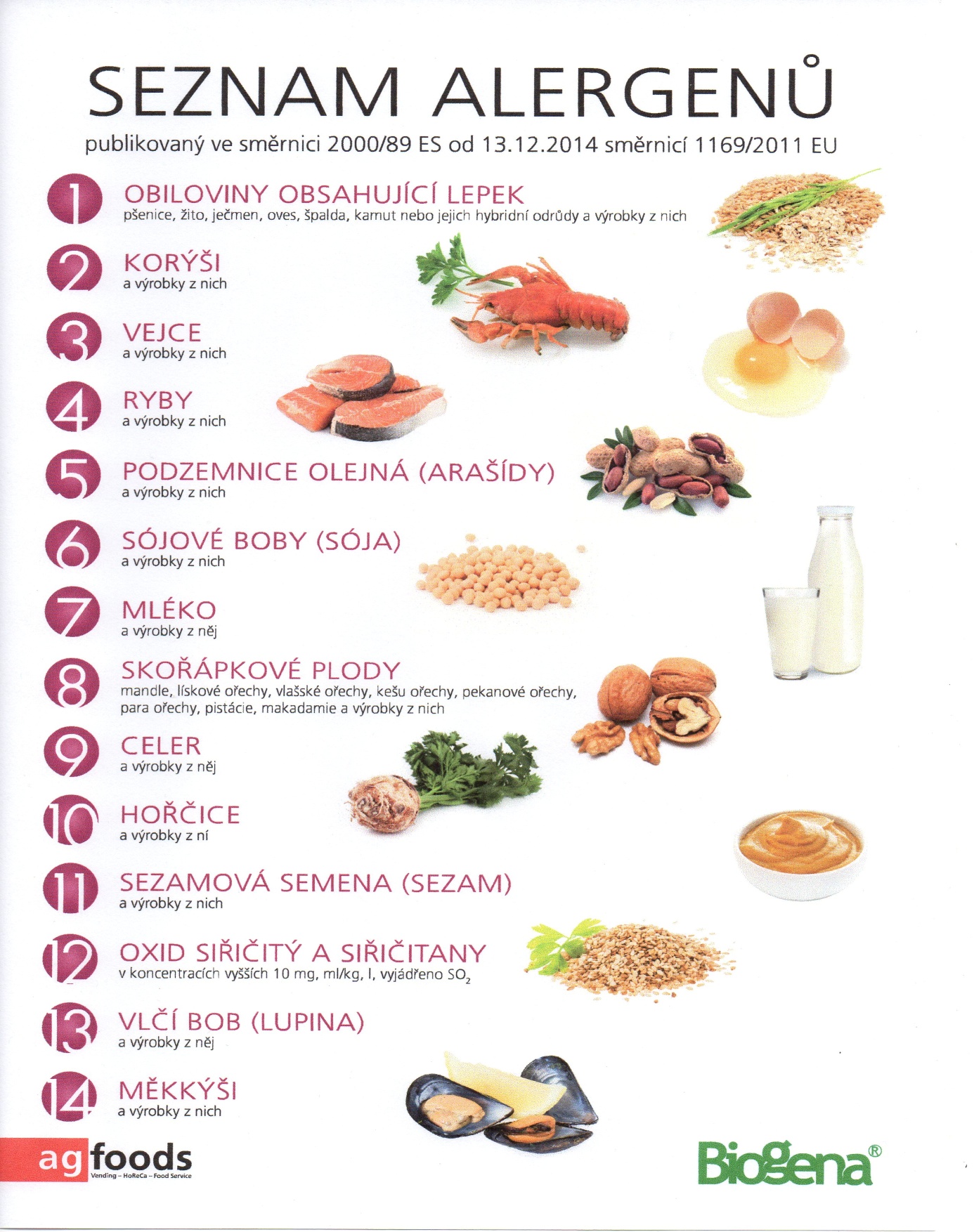 OBILOVINY  OBSAHUJÍCÍ  LEPEK:          1	a)     pšenice					b)     žito					c)     oves					d)     špalda  					e)     kamut Pondělí1a,7Přesnídávkakrupice s kakaem, šťáva1ac,4,7,9Polévkarybí s krutonky3,7Obědzapečené brambory se zeleninou a tvrdým sýrem, červená řepa, šťáva1ab,7,9Svačinažitnopšen. chléb s celerovou pomazánkou, zelenina, šťávaÚterý1b,2,6,7,10,11,13Přesnídávkacelozrnný chléb s krabí pomazánkou, zelenina, šťáva1e,7,9Polévkasýrová s bramborem1a,3,7,12Obědtěstovinový salát se šunkou, ZŠ ovoce, šťáva 1ac,7,11Svačinasezamová bulka s domácí paštikou, ovoce, mlékoStředa1ab,3,71ab,3,7PřesnídávkaPřesnídávkamíchaná vejce s cibulkou, žitnopšen.chléb, zelenina, šťávamíchaná vejce s cibulkou, žitnopšen.chléb, zelenina, šťáva1e,91e,9PolévkaPolévkacizrnovácizrnová1a,71a,7ObědObědžemlovka s jablky, bílá kávažemlovka s jablky, bílá káva1ab,71ab,7SvačinaSvačinarohlík s Lučinou, ovoce, šťávarohlík s Lučinou, ovoce, šťávaČtvrtek1b,6,7,10,11,13Přesnídávkacelozrnný chléb s máslem a tvrdým sýrem, ovoce, mléko1e,9Polévkazelňačka1a,7Obědvepřové plátky na kmíně, rýže, okurek, voda1ab,7Svačinažitnopšen.chléb s pomazánkou z červené řepy, zelenina, šťávaPátek1a,3,7Přesnídávkavánočka, ovoce, ochucené mléko1a,9Polévkakvětáková s tarhoňou7Obědkráličí stehno na leču, bramborová kaše, šťáva1ab,3,7,10Svačinažitnopšen. chléb se škvarkovou pomazánkou, zelenina, šťáva